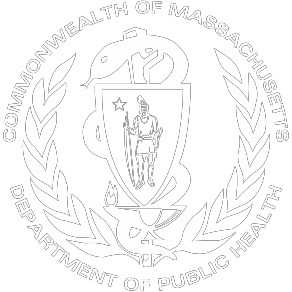 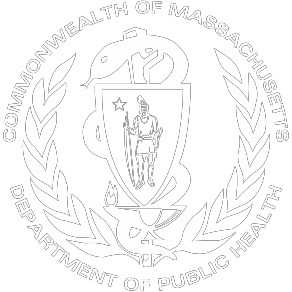 Bureau of Infectious Disease and Laboratory SciencesHepatitis B Virus Infection 2022 Surveillance Report, November 2022Suggested citation:Massachusetts Department of Public Health (MDPH), Bureau of Infectious Disease and Laboratory Sciences. Hepatitis B Virus Infection 2022 Surveillance Report. https://www.mass.gov/ lists/infectious-disease- data-reports-and-requests. Published November 2022. Accessed [date].Bureau of Infectious Disease and Laboratory SciencesMassachusetts State Public Health State Laboratory 305 South StreetJamaica Plain, MA 02130To speak to the on-call epidemiologistTel: (617) 983-6800Questions about infectious disease reportingTel: (617) 983-6801Requests for additional datahttps://www.mass.gov/infectious-disease-surveillance-reporting-and-controlAcknowledgmentsThis report was prepared by the following MDPH staff: Esther Rei, MPHLindsay Bouton, MScElizabeth Mello, MSMassachusetts Department of Public Health Bureau of Infectious Disease and Laboratory SciencesHepatitis B Virus (HBV) Infection Data Summary 2012-2021Table of ContentsSummary	1Technical note	2Chronic HBV cases by year	4Chronic HBV cases by race and year	6Chronic HBV cases by ethnicity and year	7Chronic HBV cases by country of birth and year	8Chronic HBV cases by age group and year	10Chronic HBV cases by county and year	11Acute HBV cases by year	12Acute HBV cases by race and year	13Acute HBV cases by ethnicity and year	14Acute HBV cases by country of birth and year	15Acute HBV cases by age group and year	16Acute HBV cases by county and year	17Acute HBV cases by reported risk history and year .....................	18Map: 2012-2021 chronic HBV cases by city/town (count)	19Map: 2012-2021 chronic HBV cases by city/town (rate)	20Map: 2021 chronic HBV cases by city/town (count)	21Map: 2021 chronic HBV cases by city/town (rate)	22Each year, between 1,100 and 2,000 cases of confirmed and probable chronic hepatitis B virus (HBV) infection are newly reported to the Massachusetts Department of Public Health (MDPH). Chronic cases are predominantly among non-Hispanic Asian and non-US-born persons (where demographic characteristics are known). The highest rates of newly reported cases are in the 30-39 year and the 40-49 year age groups. Suffolk, Norfolk, and Middlesex Counties have higher chronic HBV rates than the Massachusetts state average.Between 10 and 60 cases of confirmed acute HBV infection are also reported each year. Acute cases are predominantly among non-Hispanic white, non-Hispanic, and US-born persons (where demographic characteristics are known). Injection drug use (IDU) is a significant risk factor for acquisition of acute HBV infection.Please note that data from 2020 and 2021 were likely affected by the COVID-19 pandemic. Changes in healthcare seeking and testing behaviors and immigration may have contributed to a lower number of cases than expected.Rate calculationAs of August 2022, the Bureau of Infectious Disease and Laboratory Sciences (BIDLS) calculates rates per 100,000 population using denominators estimated by the University of Massachusetts Donahue Institute using a modified Hamilton-Perry model (UMDI Oct 2016).1 Note that rates and trends calculated using previous methods cannot be compared to these. At the time of writing this report, 2020 was the latest year available. 2020 estimates were used for 2021.1 Strate S, et al. Small Area Population Estimates for 2011 through 2020, report published Oct 2016. Available at: http://pep.donahue-institute.org/Case classification: Chronic HBVConfirmed:IgM antibodies to hepatitis B core antigen (IgM anti-HBc) negative AND a positive result on one of the following tests: hepatitis B surface antigen (HBsAg), hepatitis B e antigen (HBeAg), or nucleic acid test for hepatitis B virus DNA (including qualitative, quantitative and genotype testing), ORHBsAg positive or nucleic acid test for hepatitis B virus DNA (including qualitative, quantitative and genotype testing), or HBeAg positive two times at least 6 months apart (Any combination of these tests performed 6 months apart is acceptable.)Probable:A case with a single HBsAg positive or HBV DNA positive (including qualitative, quantitative and genotype testing), or HBeAg positive lab result when no IgM anti-HBc results are availableCase classification: Acute HBVClinical Presentation: An acute illness with a discrete onset of symptoms consistent with acute viral hepatitis (e.g., fever, headache, malaise, anorexia, nausea, vomiting, diarrhea, and abdominal pain) and either a) jaundice or b) elevated serum alanine aminotransferase levels > 100 IU/LConfirmed:Clinically compatible case* not known to have chronic hepatitis B andHBsAg positive, ANDIgM antibody to hepatitis B core antigen (IgM anti– HBc) positive, if done* A documented negative hepatitis B surface antigen (HBsAg) laboratory test result within 6 months prior to a positive test (either HBsAg, Hepatitis B “e” antigen (HBeAg), or hepatitis B virus nucleic acid testing (HBV NAAT) including genotype) result does NOT require an acute clinical presentation to meet the surveillance case definition.Suspect:Positive IgM antibody to hepatitis B core antigen (IgM anti-HBc) that does not meet the clinical definitionNote that confirming a chronic HBV case can involve a significant time delay because of the requirement for two tests at least 6 months apart. Thus, it is expected that cases in the most recent year are more likely to be classified as “probable.” These cases may be recategorized as "confirmed" if additional tests are received.The year in which a case is categorized is based upon the case’s “Event Date”, which can be calculated from the following case characteristic hierarchy and is dependent on availability of information: symptom onset date, specimen collection date, diagnosis date, or case creation date.Massachusetts Department of Public HealthBureau of Infectious Disease and Laboratory SciencesNumber of confirmed and probable chronic HBV cases reported in MA by year, 2012-2021N=17,551The surveillance case definition for chronic HBV requires two positive tests; for certain test types, these two tests must be taken at least 6 months apart. Reported cases are classified as "probable" following the initial test result and are re-classified as "confirmed" if additional test results are received. During the most recent year of data, 2021, some cases currently reported as probable may be eventually confirmed in future reports as additional information is obtained.Data are current as of August 19, 2022 and are subject to change.	4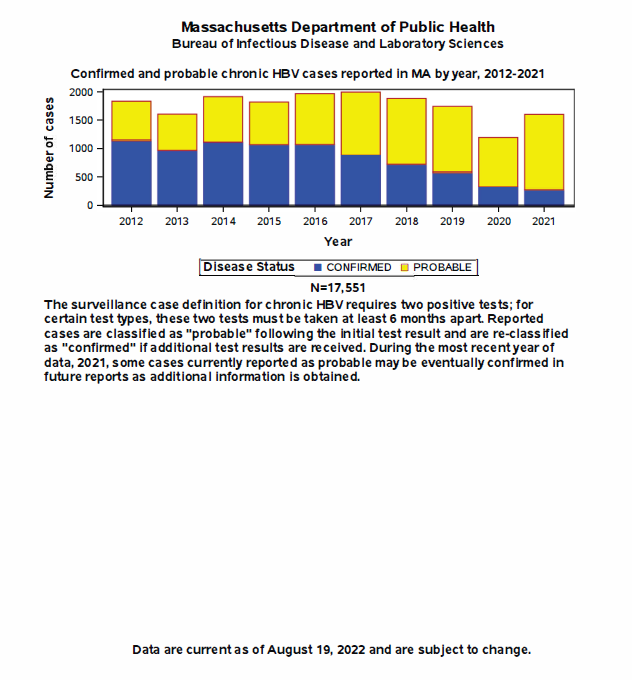 Number and percent of confirmed and probable chronic HBV cases reported in MA by race and year, 2012-2021N=17,551Number and percent of confirmed and probable chronic HBV cases reported in MA by ethnicity and year, 2012-2021N=17,551Number and percent of confirmed and probable chronic HBV cases reported in MA by country of birth and year, 2012-2021N=17,551Massachusetts Department of Public Health Bureau of Infectious Disease and Laboratory SciencesConfirmed and probable chronic HBV cases reported in MA that are known to have been born outside the US by country of birth, 2012-2021N= 5,027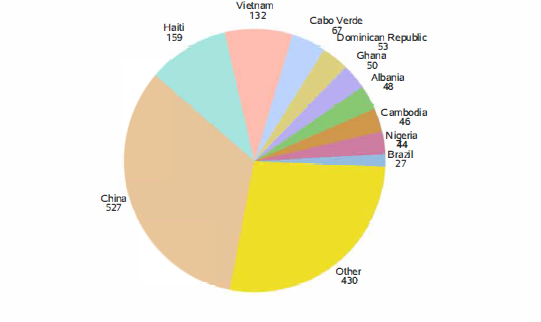 Pie chart shows 10 countries with the highest number of reported cases.Data are current as of August 19, 2022 and are subject to change.	9Number and rate of confirmed and probable chronic HBV cases per 100,000 population reported in MA by age group and year, 2012-2021N=17,55159 cases with missing age were excluded.See Technical note (pg 2) for information about rate denominators.Number and rate of confirmed and probable chronic HBV cases per 100,000 population reported in MA by county, 2012-2021N=17,551R= Rate733 cases with missing county were excluded.See Technical note (pg 2) for information about rate denominators.The Cape and Islands are comprised of Barnstable, Dukes, and Nantucket Counties.Number of confirmed and suspect acute HBV cases reported in MA by year, 2012-2021N=1,438Number of confirmed acute HBV cases reported in MA by race and year, 2012-2021N=367Data are current as of August 19, 2022 and are subject to change.13Number of confirmed acute HBV cases reported in MA by ethnicity and year, 2012-2021N=367Number of confirmed acute HBV cases reported in MA by country of birth and year, 2012-2021N=367Number of confirmed acute HBV cases reported in MA by age group and year, 2012-2021N=367Number of confirmed acute HBV cases reported in MA by county and year, 2012-2021N=367The Cape and Islands are comprised of Barnstable, Dukes, and Nantucket Counties.Number of confirmed acute HBV cases reported by risk factor and year, 2012-2021N=367Data are current as of August 19, 2022 and are subject to change.	18Other risk factors include being a sexual contact of a case, and/ or incarcerated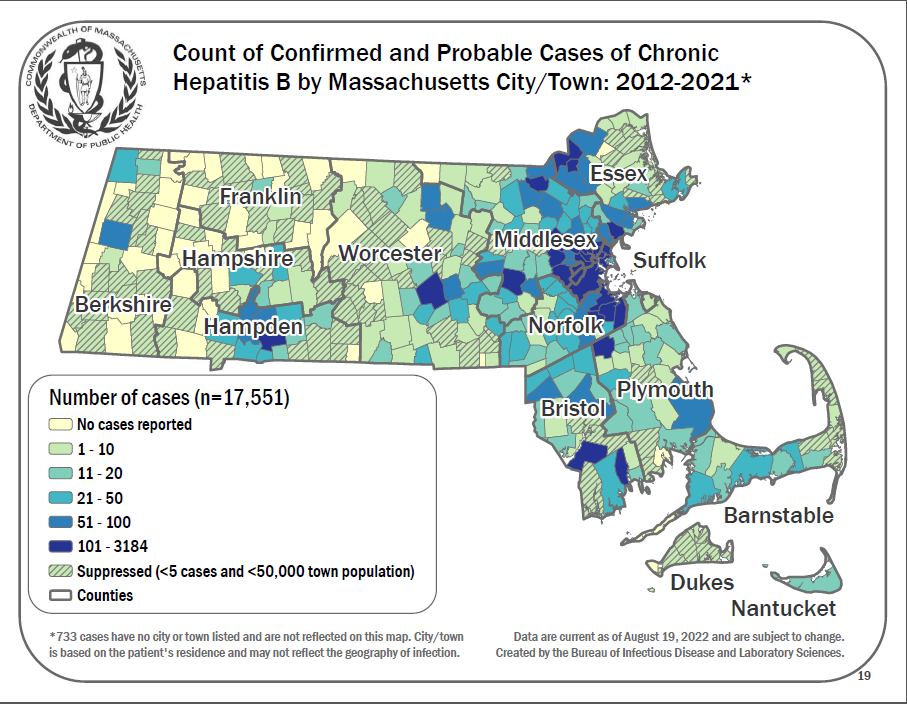 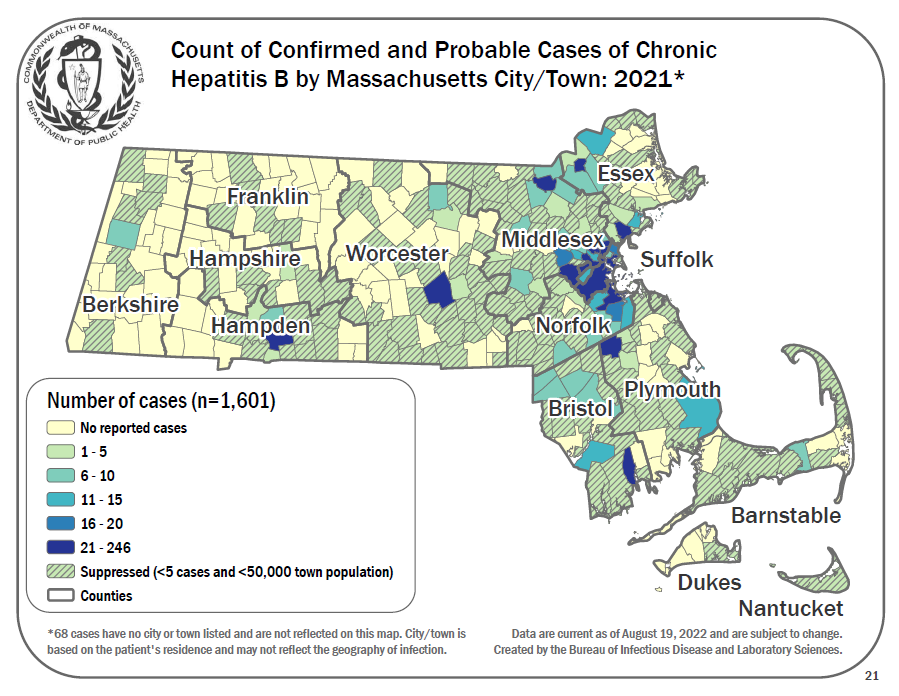 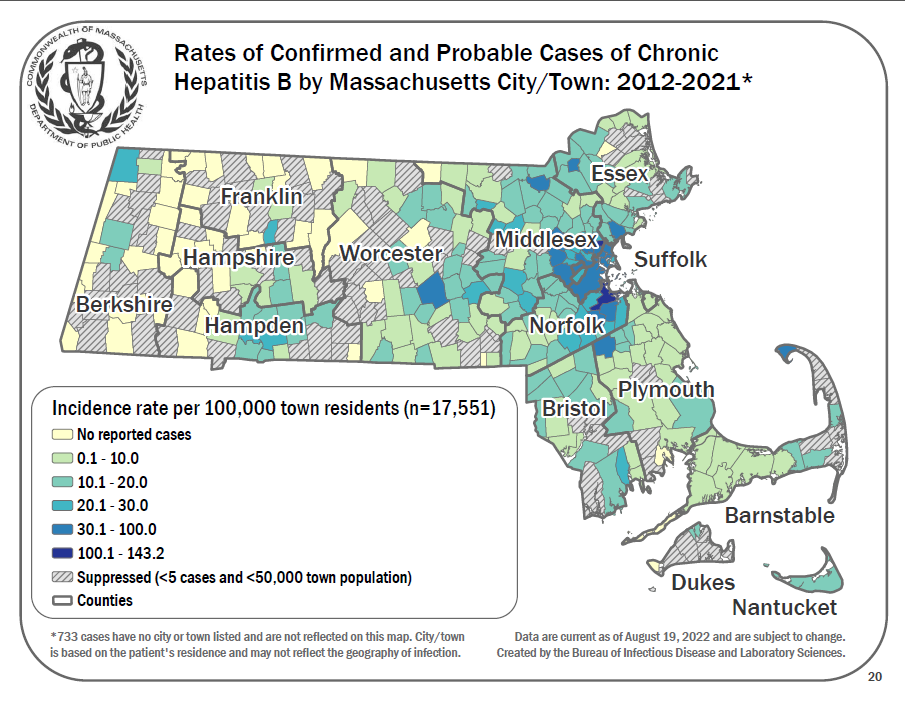 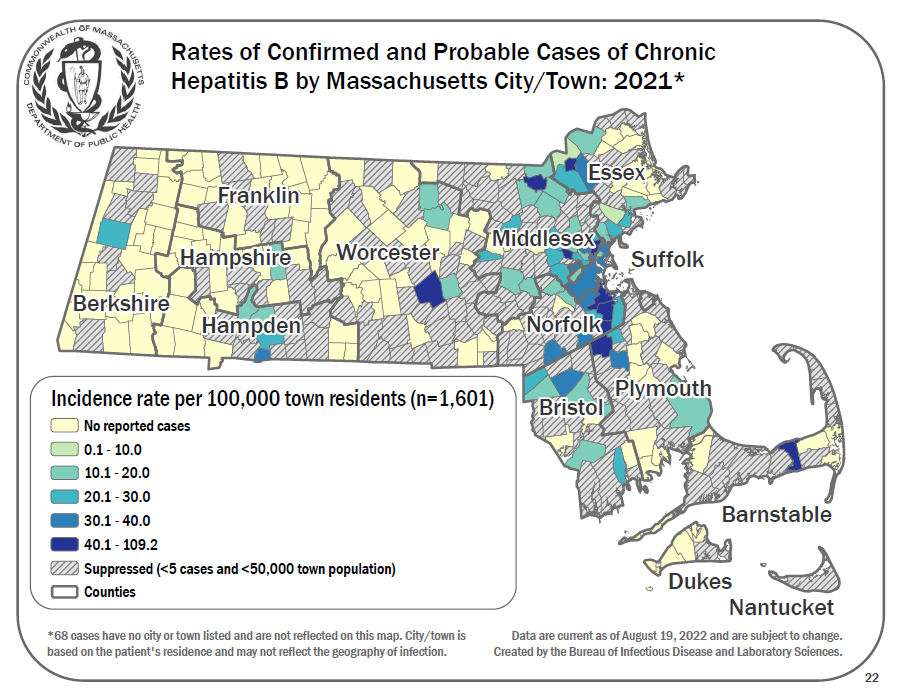 2012201320142015201620172018201920202021CONFIRMED1134965111110681070880739573322271PROBABLE7006408037518971114114411688711330TOTAL CASES183416051914181919671994188317411193160120122012201320132014201420152015201620162017201720182018201920192020202020212021N%N%N%N%N%N%N%N%N%N%Asian76041.464039.969336.267937.365633.476338.357330.444825.730625.632820.5Black27014.725415.827014.126614.631115.824012.022511.921812.514812.417210.7White26314.323114.427414.322212.227514.025312.727214.425614.716513.825515.9Other1829.917611.024712.921011.526613.525012.524012.723813.714011.716410.2Unknown35919.630418.943022.544224.345923.348824.557330.458133.443436.468242.6Total1834100.01605100.01914100.01819100.01967100.01994100.01883100.01741100.01193100.01601100.020122012201320132014201420152015201620162017201720182018201920192020202020212021N%N%N%N%N%N%N%N%N%N%Hispanic1146.21046.51316.8925.11055.3924.6864.6683.9453.8724.5Non-Hispanic111260.6100262.4114860.0111661.4121861.9126463.4109057.995054.663453.175647.2Unknown60833.249931.163533.261133.664432.763832.070737.572341.551443.177348.3Total1834100.01605100.01914100.01819100.01967100.01994100.01883100.01741100.01193100.01601100.020122012201320132014201420152015201620162017201720182018201920192020202020212021N%N%N%N%N%N%N%N%N%N%Born in US1749.517210.71427.41176.41306.61266.3502.7301.7121.060.4Born outside US84546.176647.777940.771439.376038.665332.721711.517810.2816.8342.1Unknown81544.466741.699351.998854.3107754.8121560.9161685.8153388.1110092.2156197.5Total1834100.01605100.01914100.01819100.01967100.01994100.01883100.01741100.01193100.01601100.0Age in years20122012201320132014201420152015201620162017201720182018201920192020202020212021Age in yearsNRateNRateNRateNRateNRateNRateNRateNRateNRateNRate0 to 19674.1392.4342.1483.0372.3281.7231.4251.6100.6251.620 to 2932433.825325.931331.527127.030730.227226.525224.522421.81019.816415.930 to 3950261.142450.950059.250258.650257.551257.546251.141144.926128.537340.740 to 4938840.635437.941345.338242.840446.342449.340547.638946.326932.033339.650 to 5928329.228829.433734.028728.832232.532833.431932.930431.823324.429130.460+26219.424617.730721.432021.738325.342727.542126.438323.431619.340825.020122012201320132014201420152015201620162017201720182018201920192020202020212021NRNRNRNRNRNRNRNRNRNRBerkshire County86.196.9118.564.7118.61511.82015.72217.41411.11713.4Bristol County6511.85610.16311.37212.87212.810518.67913.98114.25710.08715.2Cape and Islands239.5218.6166.6156.12610.6249.82510.22711.0208.13413.9Essex County17122.513918.118724.118023.016821.414318.114017.614918.79912.415319.2Franklin County34.279.868.479.822.845.634.257.034.268.4Hampden County8718.66513.96614.07215.28618.25511.76614.06313.4428.96614.0Hampshire County127.5106.2127.4138.0169.8127.31710.4106.195.5159.1Middlesex County49932.345729.250932.248930.752532.747829.650030.843927.030318.638623.7Norfolk County24936.420229.226738.425336.230543.439555.927839.124534.222831.923833.3Plymouth County8817.66613.19117.98717.013426.013425.79518.111521.86612.59017.0Suffolk County37449.835146.041053.039750.637346.841151.040850.436444.823428.827533.9Worcester County15919.714617.914517.716019.416720.215118.118522.115618.610512.516619.8All Massachusetts173826.0152922.7178326.3175125.6188527.4192727.9181626.1167624.1118016.9153322.02012201320142015201620172018201920202021Acute confirmed57413634325248371614Acute suspect608010290115120144143104113Total cases1171211381241471721921801201272012201320142015201620172018201920202021Asian2421401010Black5533578534White422423211425312477Other7855492542Unknown10345116311Total574136343252483716142012201320142015201620172018201920202021Hispanic8572175230Non-Hispanic35292427252934301211Unknown147556169513Total574136343252483716142012201320142015201620172018201920202021Born in US26232017111615542Born outside US91155865412Unknown2271112133028281110Total57413634325248371614Age in years20122013201420152016201720182019202020210 to 19000000000020 to 29535436950230 to 39131012101318963340 to 49171010471719189450 to 59131271158662260+9625435223Total574136343252483716142012201320142015201620172018201920202021Berkshire County0010000000Bristol County163020186401Cape and Islands5110013001Essex County6263833800Franklin County0001000001Hampden County2101032032Hampshire County0000111000Middlesex County79811879964Norfolk County1143720110Plymouth County3331374301Suffolk County14146103712754Worcester County3672238510Unknown0100000000Total57413634325248371614Risk Factor2012201320142015201620172018201920202021Injection drug use ever751071021201843Other risk factors, excluding IDU3213242200Unknown or no risk factors reported47342524202726171211Total57413634325248371614